«Аппликация и стен газета ко дню Отца»   Можно ли придумать для самой сильной половины человечества лучший подарок, чем тот, который сделан заботливыми детскими руками? Важно не только научить ребят создавать из бумаги открытку, но и развивать творческое начало, эстетический вкус, фантазию.   Воспитанники старшей группы «Пчёлки» активно использовали всю широту своей фантазии для изготовления открытки. У каждого она получилась яркая, красочная, неповторимая. Как приятно будет папе получить открытку, сделанную своими руками!Так же воспитатели совместно с родителями оформили стенгазету «Мы с папой лучшие друзья». Разместили в приёмной группы, чтоб каждая семья могла увидеть поздравления для наших пап и порадоваться чудесному празднику!Уважаемые папы, примите поздравления!Быть папой - огромное счастье!
Быть папой - забота и труд!
Храните семью от ненастья,
Ведь вас там и любят, и ждут!
Звучит лучшей песней на свете
Биение детских сердец.
Навек вам присвоили дети.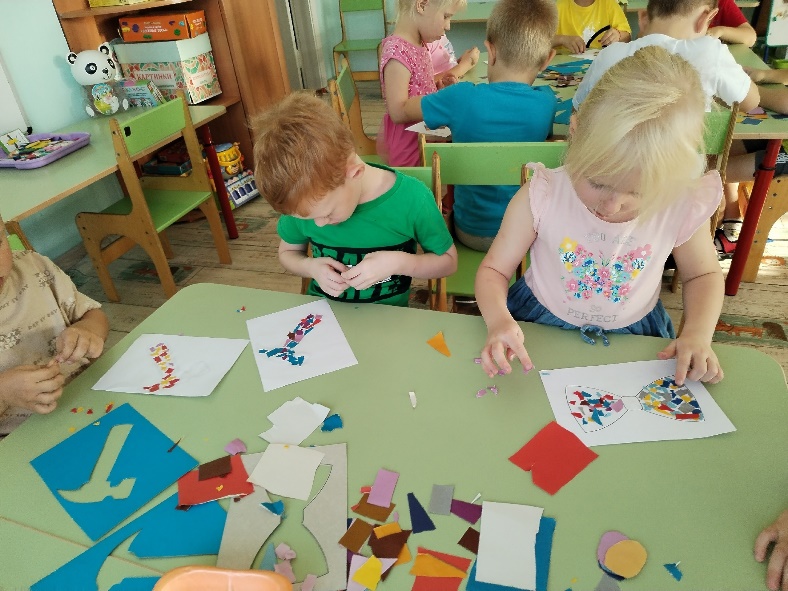 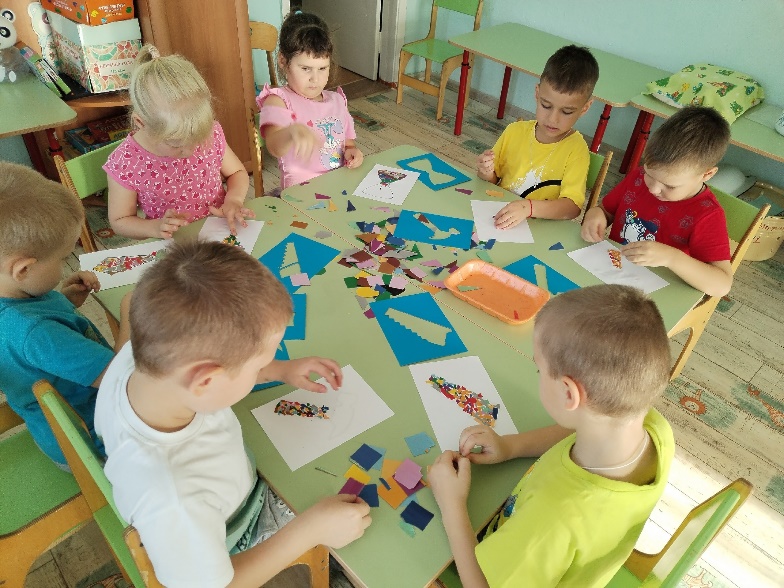 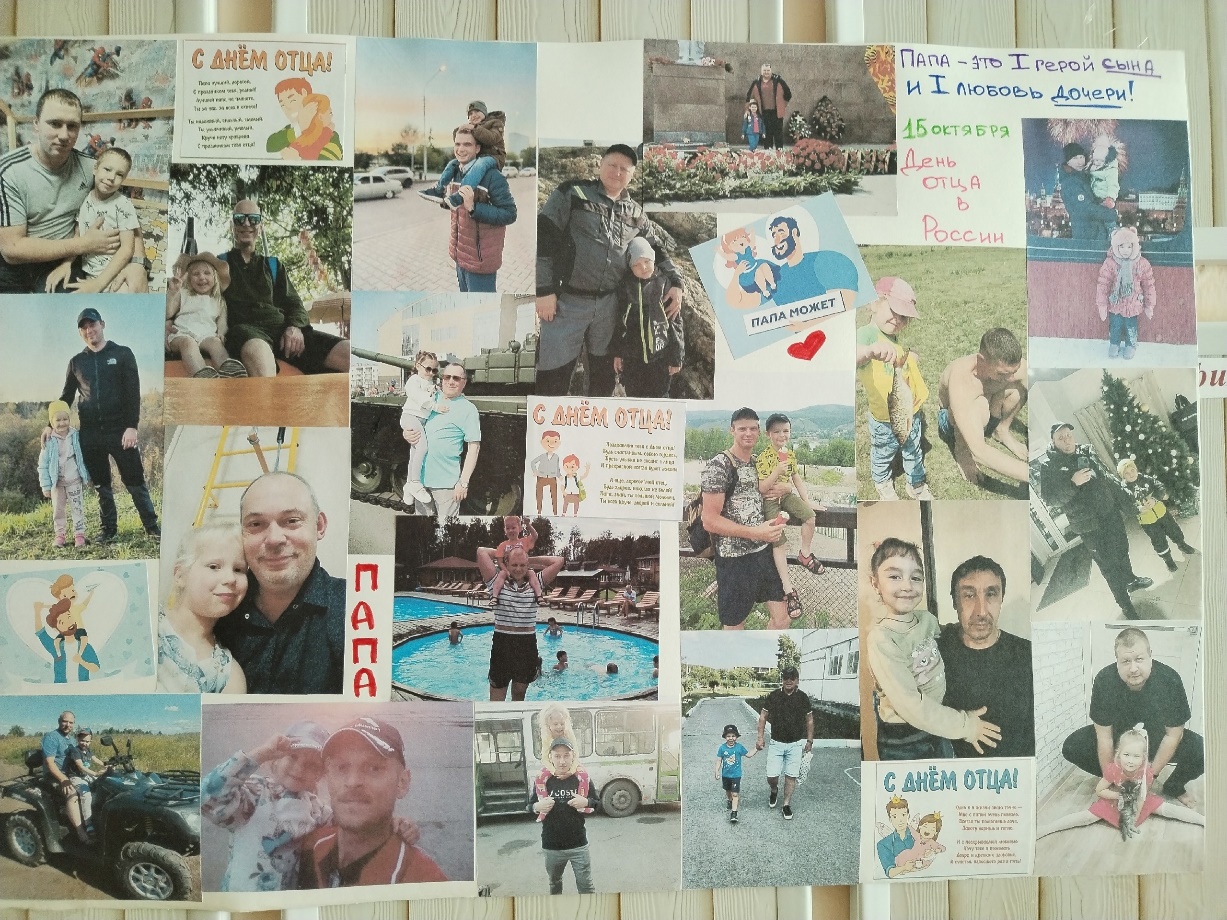 